CV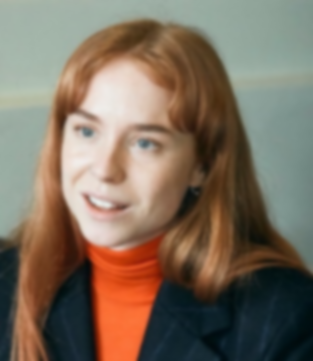 NamePossibly title or academic title (i.e., M.A.)PROFILEHere you can, in around 5-7 lines, write about the common threads running through your work. With a profile text you’re able to, already from the beginning, focus the employer’s sight on what you want to say. Focus on your profession, not your private side.Address the employer directly here, so they can see that you have written your CV with them in mind, as well as the tasks they expect you to complete. Express directly how you can create value for them with your professional background.EMPLOYMENT_____________________________________________________________________Year	Title, companyPreferably points where you elaborate on relevant work tasks, methods, areas of responsibility, and results. Be aware that:All points should be relevant for the employer to readAll points should support the message of your application and profileYear	Title, companyEDUCATION_____________________________________________________________________Year	Academic degree, educational institutionBriefly elaborate on what your academic speciality includes—and which methods you have used that you could bring to a workplace.Try to focus the description of your education so it is applicable to the place you are applying to and doesn’t appear irrelevant. Year	Title, educational institutionPossibly elaborate on your educationCOURSES AND CONTINUTING EDUCATION
_____________________________________________________________________Year	Course name, providerYear	Course name, providerPROJECTS AND/OR ORGANISATIONAL EXPERIENCE AND/OR VOLUNTEERING, ETC.
_____________________________________________________________________Year	Use the headings which make sense in relation to your profile and the job you are applying to. Be aware that your headings help guide the reader easily through your CV. Avoid heading such as “Other”/”In general”.Be strategic, keep what is relevant and avoid letting that drown in the “nice to know.”LANGUAGE_____________________________________________________________________	List languages, if they are relevant—and they often are. Remember to include your proficiency level. IT_____________________________________________________________________Program	List skills, if they are relevant—and they often are. Remember to include your proficiency level.		REFERENCES
_____________________________________________________________________Contact me for references.PERSONAL AND/OR FREE TIME_____________________________________________________________________If you want to include something “personal,” do so here. You could mention your hobbies or outside interests that would separate you from the crowd. If you, for example, play a unique sport or have an interesting hobby, you can include it here to your advantage. You can also name your partner/children/pets/travel. 